Департамент образования Ярославской областигосударственное профессиональное образовательное учреждениеЯрославской области«ЯРОСЛАВСКИЙ АВТОМЕХАНИЧЕСКИЙ КОЛЛЕДЖ»методические рекомендации по выполнению внеаудиторной самостоятельной работыУЧЕБНОЙ ДИСЦИПЛИНЫ ОДБ.06ХИМИЯдля специальностей140448 – Техническая эксплуатация и обслуживание электрического и электромеханического оборудования (по отраслям); 151031 – Монтаж и техническая эксплуатация промышленного оборудования; 151901 – Технология машиностроения; 190103 – Автомобиле- и тракторостроение; 190631 – Техническое обслуживание и ремонт автомобильного транспорта; 220703 – Автоматизация технологических процессов и производств (по отраслям); 230113 – Компьютерные системы и комплексы; 230115 – Программирование в компьютерных системахбазовая подготовкасреднего профессионального образования2014 Указания к выполнению самостоятельной работыПри выполнении работы по заданной теме следует:Написать номер темы и ее название, номер вашего варианта.Указать тему сообщения, которая для всех вариантов одинакова. Помнить, что сообщения должны быть небольшими и конкретными. При работе желательно использовать рекомендации по написанию сообщений. Условие задач из своего варианта необходимо списывать.Например:Тема 1.1. Основные понятия и законы химииВариант №3Выполнил студент гр._________ Дата сдачи  _________________Аллотропные модификации углерода (алмаз, графит), кислорода (кислород, озон), олова (серое и белое олово). ....Понятие о химической технологии, биотехнологии и нанотехнологии. ...Задача 1. Вычислите относительную молекулярную массу гидроксида железа (III).Дано:                                             Решение:Найти :Задача 2. Расчитайте массовую долю (%) для первого элемента в веществе NH3.Дано:                                             Решение:Найти :Задача 3. Какова масса нитрата меди, образующегося при взаимодействии оксида меди(II) массой 4г  с азотной кислотой? Дано:                                             Решение:Найти :Выполненная работа сдается преподавателю на следующее занятие.РАЗДЕЛ 1. ОБЩАЯ И НЕОРГАНИЧЕСКАЯ ХИМИЯТема 1.1. Основные понятия и законы химииТиповые примеры решения задачПример 1. Вычислите относительную молекулярную массу серной кислоты, химическая формула которой Н2SO4.Решение. Для вычисления  относительной молекулярной массы необходимо суммировать относительные атомные массы элементов (их взять из периодической таблицы Д.И.Менделеева), образующих соединение с учетом числа атомов:Мr (Н2SO4) = 1×2+32+16×4=98Ответ: Мr (Н2SO4) =98Пример 2. Вычислите массовую долю кислорода в веществе, формула которого SО3.Решение. Массовая доля элемента в веществе (w) показывает, какую часть относительной молекулярной массы вещества составляет относительная атомная масса элемента, умноженная на индекс (n) при знаке элемента в формуле. Массовая доля – величина безразмерная. Выражается в долях от единицы или в процентах.Вычисляем  относительную молекулярную массу SО3:Мr (SO3) = 32+16×3=80Вычисляем массовую долю кислорода.Относительная атомная масса кислорода из периодической таблицы Д.И.Менделеева Аr(О) =16Составим пропорцию: Мr (SO3)   80   -  100%  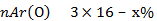 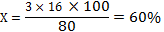                w(О)=60%Ответ: w(О)=60%Пример 3. Какое количество вещества оксида меди (II) содержится в  его массы?Решение. Используем формулу, 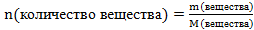 где n- количество вещества; m- масса вещества;М – молярная масса вещества, численно равна относительной молекулярной массеОтносительная молекулярная масса Мr(СuО)=64+16=80, следовательно, молярная масса М (СuО)=80г/моль.Пользуясь соотношением 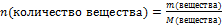 находим количество вещества: n(СuО)=  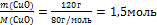 Ответ: n(СuО)= 1,5 мольПример 4. Определите массу гидроксида натрия количеством вещества 2 моль.Решение. Используем формулу, находим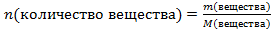  Молярная масса М(NаOH)= 23+16+1=40г/моль.m=nMm(NаOH)= 240г/моль=80г.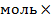 Ответ: m(NаOH)=80 г.Пример 5. Какой объем занимает 4 моль углекислого газа СО2.Решение. Используем формулу, где Vm=22,4 л/моль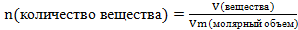 V(СО2)=n(CO2) Vm= 422,4л/моль= 89,6л.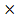 Ответ: V(СО2)=89,6 лПример 6. Вычислите массу осадка, полученного действием раствора, содержащего 8г гидроксида натрия с раствором сульфата меди(II).Контрольные заданияПодготовьте сообщения Аллотропные модификации углерода (алмаз, графит), кислорода (кислород, озон), олова (серое и белое олово). (Указание: в сообщении написать о физических свойствах указанных модификаций и их применении, материал можно оформить в виде таблицы). Понятие о химической технологии, биотехнологии и нанотехнологии. (Указание: в сообщении отразить их суть, т.е дать определение и привести конкретные примеры применения).Решите задачиВНИМАНИЕ! Условие задач необходимо списывать. Задача 1. Вычислите относительную молекулярную массу….Чему равна молярная масса вещества из вашего варианта?Задача 2. Расчитайте массовую долю (%) для первого элемента в веществе ….Задача 3.Рассчитайте, какое количество(n) углекислого газа получится при сгорании 6г угля С. Юный радиотехник при травлении омедненной платы опустил ее в раствор хлорида железа (III).Какая масса меди перейдет в раствор, если в результате реакции, идущей согласно уравнению 2FeCl3 + Сu = 2FeCl2 + СuСl2, выделилось 1,35г хлорида меди(II).Какова масса нитрата меди, образующегося при взаимодействии оксида меди(II) массой 4г  с азотной кислотой? Какое количество вещества (n) воды можно получить, если сжечь 3 моль газа водорода.Какой объем кислорода (н.у.) потребуется для сжигания 2,4г магния?Сколько литров водорода (н.у.)можно получить при действии избытка разбавленной серной кислоты на цинк массой 24г?Сколько граммов гидроксида калия потребуется для взаимодействия с 70г серной кислоты?Сколько граммов водорода можно получить при взаимодействии алюминия массой 54г с соляной кислотой?4,6г натрия растворили в воде с образованием щелочи и водорода. Вычислите объем газа (н.у).Какова масса соли, получившейся при взаимодействии оксида кальция массой  с соляной кислотой?Сколько литров оксида углерода (IV) (н.у.) можно получить при прокаливании известняка СаСО3, массой 200г?Какая масса алюминия подверглась окислению кислородом, если образовалось 10,2г оксида алюминия.При растворении цинка в соляной кислоте выделился газ объемом 6,72л. Вычислите массу растворившегося цинка.Сколько литров водорода (н.у.) выделится при разложении электрическим током воды массой ?Сколько граммов серной кислоты прореагирует с цинком, если получается  4 моль сульфата цинка?Сколько литров водорода (н.у.) сгорело, если образовалось  воды?Какое количество вещества водорода выделится при взаимодействии магния с соляной кислотой массой ?Сколько граммов сульфата цинка можно получить, имея 0,5 моль серной кислоты взаимодействующей с цинком?Какой объем водорода в литрах выделится (н.у.) если с соляной кислотой прореагировало 3 моль магния?Получают 3г ртути путем разложения оксида ртути НgО. Сколько граммов исходного вещества потребуется для этого?Сколько потребуется карбоната кальция (мрамора) при взаимодействии с соляной кислотой для получения  углекислого газа (н.у.) Сколько молей кислорода необходимо для полного окисления 0,4 моль магния?Сколько грамм гидроксида натрия потребуется для взаимодействия с 9,8г серной кислоты.Хлорид магния реагирует с 10,6г карбоната натрия. Найти массу образовавшегося осадка.Какой объем кислорода (н.у.) нужен для сжигания серы массой  до SО2.Какая масса гидроксида натрия потребуется для превращения сульфата меди (II) массой  в гидроксид меди (II)?Гидроксид алюминия массой  растворили в соляной кислоте. Какая масса соли при этом образовалась?Сколько грамм воды образуется при нейтрализации  гидроксида натрия азотной кислотой?Вычислите массу осадка, полученного действием раствора, содержащего    9,8г серной кислоты с раствором хлорида бария.Определите объем водорода, вступающего в реакцию с  кислорода для образования воды. Объемы газов измерены при н.у.Хлорид натрия реагирует с  нитрата серебра. Найти массу образовавшегося осадка.Для получения меди из оксида меди (II) израсходован водород объемом  (н.у.).Сколько меди в граммах при этом выделилось?Какой объем кислорода (н.у.) израсходуется на сжигание  магния?Для нейтрализации серной кислоты потребовалось  гидроксида калия. Вычислите массу образовавшейся при этом соли.Тема 1.2. Периодический закон и Периодическая система химических элементов Д.И. Менделеева и строение атомаКонтрольные заданияПодготовьте сообщения Радиоактивность. Использование радиоактивных изотопов в технических целях. (Указание: в сообщении раскрыть понятие радиактивности и  привести несколько примеров по использованию радиоактивных изотопов). Рентгеновское излучение и его использование в технике и медицине. (Указание: в сообщении дать понятие рентгеновскому излучению и привести несколько примеров по его использованию).Моделирование как метод прогнозирования ситуации на производстве.( Указание: в сообщении приведите любой пример моделирования ситуации на производстве)Тема 1.3. Строение веществаТиповой пример решения задачиЗадача. Какую массу оксида кальция можно получить при термическом разложении  известняка, содержащего 10% примесей?Контрольные заданияПодготовьте сообщенияПолярность связи и полярность молекулы. (Указание: дать определение этим понятиям).Конденсация. Текучесть. Возгонка. Кристаллизация. Сублимация и десублимация. (Указание: дать определение этим понятиям).Аномалии физических свойств воды. (Указание: конкретно какие?).Жидкие кристаллы. Приборы на жидких кристаллах. (Указание: понятие жидких кристаллов и несколько примеров конкретных приборов на жидких кристаллах).Минералы и горные породы как природные смеси. (Указание: любые конкретные примеры минералов и горных пород и их состав).Эмульсии и суспензии. Золи (в том числе аэрозоли) и гели. Коагуляция. Синерезис. (Указание: дать определение этим понятиям).Решите задачиВНИМАНИЕ! Условие задач необходимо списывать. Задача 1.Какой объем (н.у.) углекислого газа можно получить при термическом разложении  известняка СаСО3, содержащего 20%  примесей? азота, содержащего 5% примесей, реагирует с водородом. Рассчитайте массу полученного аммиака NН3.Какая масса СаО образуется при обжиге  известняка СаСО3, содержащего 6% примесей?Какой объём (л) оксида углерода (IV) (н.у.) получится при обжиге  известняка СаСО3, содержащего 8% примесей.Какой объем оксида углерода (IV) (н.у.) выделится при сжигании  угля С, содержащего 8% негорючих примесей?Определите количество вещества (моль) оксида углерода (IV), которые можно получить при разложении  известняка СаСО3, содержащего 5% примесей (н.у.).Рассчитайте массу  оксида бария, образующегося при разложении  карбоната бария,  содержащего 3% примесей.Какой объем оксида углерода( IV) (н.у.) можно получить при взаимодействии с избытком соляной кислоты  известняка, содержащего 25%примесей?Какая масса кремня должна образоваться при восстановлении углем  оксида кремня (IV), содержащего 5% примесей? (SiO2 + C→ Si + СО2). Какой объем углекислого газа выделится при сжигании  угля, содержащего 8% негорючих примесей? оксида кальция, содержащего 3% примесей обработали азотной кислотой. Какая масса соли при этом образовалась?Сколько граммов гидроксида калия потребуется для взаимодействия с 70г серной кислоты, содержащей 4% примесей ?Какой объем кислорода (н.у.) потребуется для сжигания 60г магния, содержащего 15% примесей?Сколько граммов водорода можно получить при взаимодействии цинка массой 54г, содержащего 2% примесей с соляной кислотой?Хлорид натрия реагирует с  нитрата серебра, содержащего 10% примесей. Найти массу образовавшегося осадка.Сколько литров водорода (н.у.) выделится при разложении электрическим током воды массой , содержащей 2% примесей?Вычислите массу осадка, полученного действием серной кислоты на раствор хлорида бария массой 80г, содержащего 6% примесей.Какое количество вещества (моль) водорода выделится при взаимодействии магния массой , содержащего 18% примесей с соляной кислотой? Какова масса нитрата меди, образующегося при взаимодействии оксида меди(II) массой 40г, содержащего 8% примесей  с азотной кислотой? Какое количество вещества (n) воды можно получить, если сжечь  газа водорода, содержащего 4% примесей?Сколько литров водорода (н.у.)можно получить при действии избытка разбавленной серной кислоты на цинк массой , содержащего 1% примесей?Сколько литров оксида углерода (IV) (н.у.) можно получить при прокаливании известняка СаСО3, массой 80г, содержащего 20% примесей?Хлорид магния реагирует с  карбоната натрия, содержащего 7% примесей. Найти массу образовавшегося осадка.Гидроксид алюминия массой , содержащего 4% примесей, растворили в соляной кислоте. Какая масса соли при этом образовалась?Сколько молей(n) кислорода необходимо для полного окисления 85г магния, содержащего 12% примесей?Какова масса соли, получившейся при взаимодействии оксида кальция массой , содержащего 6% примесей, с соляной кислотой?Сколько литров водорода (н.у.) выделится при разложении электрическим током воды массой 30г, содержащей 3% примесей?Для нейтрализации серной кислоты потребовалось 100г гидроксида калия, содержащего 10% примесей. Вычислите массу образовавшейся при этом соли.Соляная кислота реагирует с  оксида магния, содержащего 20 % примесей. Вычислите массу полученной соли.Какова масса нитрата меди, образуется при взаимодействии оксида меди(II) массой 40г содержащего 5% примесей,  с азотной кислотой? Какая масса СаО образуется при обжиге  известняка СаСО3, содержащего 8% примесей?Какой объем кислорода (н.у.) потребуется для сжигания 40г магния, содержащего 5% примесей?Вычислите массу осадка, полученного действием серной кислоты на раствор хлорида бария массой 200г, содержащего 25% примесей.Какова масса соли, получившейся при взаимодействии оксида кальция массой , содержащего 2% примесей, с соляной кислотой?Тема 1.4. Вода. Растворы. Электролитическая диссоциацияТиповой пример решения задачиЗадача. Определите массовую долю (в %) КОН в растворе, если КОН массой  растворен в воде массой .Контрольные заданияПодготовьте сообщенияКристаллогидраты (Указание: что это такое, примеры).Применение воды в технических целях. (Указание: конкретные примеры производств, для чего используется там вода).Жесткость воды и способы ее устранения. (Указание: виды жесткости, перечислить способы устранения).Минеральные воды (Указание: что это такое, состав, применение).Решите задачиВНИМАНИЕ! Условие задач необходимо списывать. Задача 1.Имеется раствор хлорида натрия массой , в котором содержится  хлорида натрия. Вычислите массовую долю соли в этом растворе.Имеется 30%-ный раствор азотной кислоты. Вычислите массу кислоты, содержащейся в  такого раствора.Сколько граммов гидроксида натрия содержится в  раствора с массовой долей гидроксида натрия в нём 6%?Сахар массой  растворили в  воды. Вычислите массовую долю сахара в получившемся растворе.В воде массой  растворили  соли. Какова массовая доля соли в этом растворе.При выпаривании  раствора нитрата калия получили твердый остаток этой соли массой . Вычислите массовую долю нитрата калия в данном растворе.В  воды растворили  сахара. Какова массовая доля сахара в этом растворе?Какова масса серной кислоты, содержащейся в  7%-ного ее раствора.Какая масса для приготовления 5%-ного раствора хлорида натрия массой  потребуется соли.Приготовлен 10%-ный раствор хлорида кальция. Вычислите массы воды и хлорида кальция, содержащиеся в  такого раствора.Дано  20%-ного раствора гидроксида натрия. Вычислите массу щелочи и воды в данном растворе.Для полоскания горла используют 2%-ный раствор гидрокарбоната натрия (пищевой соды.) Вычислите массы соды и воды, которые потребуются для приготовления  такого раствора?Дано  16%-ного раствора сульфата меди(II).Вычислите массу этой соли и воды в данном растворе.Глюкозу массой  растворили в  воды. Вычислите массовую долю глюкозы в получившемся растворе.Дано  20%-ного раствора серной кислоты. Вычислите массу кислоты и воды в данном растворе.Определите массовую долю (в %) КОН в растворе, если КОН массой  растворен в воде массой .Определите массовую долю (в %) NаСl в растворе, полученном при растворении NаСl массой  в воде объемом 300 мл.Приготовлен 20%-ный раствор хлорида магния. Вычислите массы воды и хлорида магния, содержащиеся в  такого раствора.Имеется раствор хлорида калия массой , в котором содержится  хлорида калия. Вычислите массовую долю соли в этом растворе.Имеется 10%-ный раствор азотной кислоты. Вычислите массу кислоты, содержащейся в  такого раствора.Сахар массой  растворили в  воды. Вычислите массовую долю сахара в получившемся растворе.В воде массой  растворили  соли. Какова массовая доля соли в этом растворе.Приготовлен 20%-ный раствор хлорида кальция. Вычислите массы воды и хлорида кальция, содержащиеся в  такого раствора.Дано  10%-ного раствора сульфата меди(II).Вычислите массу этой соли  в данном растворе.Определите массовую долю (в %) КСl в растворе, полученном при растворении КСl массой  в воде объемом 300 мл.Приготовлен 10%-ный раствор хлорида алюминия. Вычислите массы воды и хлорида алюминия, содержащиеся в  такого раствора.Имеется раствор карбоната натрия массой , в котором содержится  карбоната натрия. Вычислите массовую долю соли в этом растворе.Глюкозу массой  растворили в  воды. Вычислите массовую долю глюкозы в получившемся растворе.В воде массой  растворили  соли. Какова массовая доля соли в этом растворе.В  воды растворили  сахара. Какова массовая доля сахара в этом растворе?Какая масса соли потребуется для приготовления 15%-ного раствора хлорида натрия массой  .Приготовлен 20%-ный раствор нитрата кальция. Вычислите массы воды и нитрата кальция, содержащиеся в  такого раствора.Сахарозу  массой  растворили в  воды. Вычислите массовую долю сахарозы в получившемся растворе.В воде массой  растворили  соли. Какова массовая доля соли в этом растворе.Тема 1.5. Классификация неорганических соединений и их свойстваТиповой пример решения задачиЗадача.  Какая масса воды образуется при взаимодействии серной кислоты со  10%-ного раствора гидроксида натрия?Контрольные заданияПодготовьте сообщенияПравила разбавления серной кислоты. Использование серной кислоты в промышленности. ( Указание: техника безопасности при разбавлении водой, применение серной кислоты).Едкие щелочи, их использование в промышленности.( Указание: примеры едких щелочей, их применение). Гашеная и негашеная известь, ее применение в строительстве. Гипс и алебастр, гипсование.( Указание:что это такое, применение?).Понятие о рН раствора. Кислотная, щелочная, нейтральная среды растворов.(Указание: что такое  рН раствора, уровень рН в указанных средах).Решите задачиВНИМАНИЕ! Условие задач необходимо списывать. Задача 1.Какой объем газа (н.у.) выделится, если к раствору карбоната натрия, прилить  азотной кислоты с массовой долей кислоты 20%? Определите массу осадка, которая образуется при сливании  5%-ного раствора хлорида бария с раствором сульфата бария.Какая масса нитрата цинка образуется при взаимодействии оксида цинка со  10%-ного  раствора азотной кислоты?Слили  10%-ного раствора серной кислоты с раствором нитрата бария. Рассчитайте массу образовавшегося осадка.Рассчитайте массу сульфата бария, образующегося при взаимодействии 7%-ного раствора серной кислоты с раствором хлорида бария.Определите массу осадка, которая образуется при сливании хлорида бария с 10г 8%-ного раствора сульфата натрия.Какова масса осадка, образующегося при сливании 200г 20%-ного раствора гидроксида натрия с раствором сульфата меди (II) ? Какой объем газа (н.у) выделится при сливании  30%-ной соляной кислоты с раствором карбоната калия?К  5%-ного раствора сульфата железа (II) прилили раствор гидроксида натрия. Вычислите массу образовавшегося осадка.Какая масса соляной кислоты потребуется для полной нейтрализации  2% раствора гидроксида натрия?Какой объем газа (н.у.) выделится, если к  20 %- ного раствора карбоната калия, прилить азотную кислоту?К раствору сульфата железа (II) прилили  3%-ного раствора гидроксида натрия. Вычислите массу образовавшегося осадка.Определите массу соли полученную при взаимодействии 300г 30%-ного раствора азотной кислоты с гидроксидом калия.Определите массу осадка, которая образуется при сливании  5%-ного раствора хлорида алюминия с раствором гидроксида натрия.Какая масса нитрата магния образуется при взаимодействии оксида магния с  20%-ного  раствора азотной кислоты?Слили  10%-ного раствора сульфата натрия с раствором нитрата бария. Рассчитайте массу образовавшегося осадка.Какой объем газа (н.у.) выделится, если к раствору карбоната натрия, прилить  серной кислоты с массовой долей кислоты 10% ? Рассчитайте массу сульфата бария, образующегося при взаимодействии 5%-ного раствора серной кислоты с раствором нитрата бария.Определите массу осадка, которая образуется при сливании хлорида кальция с  5%-ного раствора карбоната натрия.Какова масса осадка, образующегося при сливании 200г 20%-ного раствора гидроксида бария с раствором хлорида меди (II) ? К  5%-ного раствора хлорида железа (III) прилили раствор гидроксида натрия. Вычислите массу образовавшегося осадка.Какая масса серной кислоты потребуется для полной нейтрализации  2% раствора гидроксида калия?Какой объем газа (н.у.) выделится, если к  2 %- ного раствора карбоната натрия, прилить соляную кислоту?Определите массу соли полученную при взаимодействии азотной кислоты с 300г 30%-ного раствора гидроксида калия.Определите массу осадка, которая образуется при сливании сульфата алюминия с  5%-ного раствора гидроксида натрия.Какая масса сульфата магния образуется при взаимодействии оксида магния со  10%-ного  раствора серной кислоты?Какая масса соли образуется при сливании  5%-ного раствора серной кислоты с гидроксидом калия?Какова масса осадка, образующегося при сливании 400г 10%-ного раствора гидроксида натрия с раствором сульфата меди (II) ?  10 %-ного раствора хлорида натрия реагирует с раствором нитрата серебра. Вычислите массу образовавшегося осадка.Хлорид бария реагирует с  3% -ным раствором сульфата меди (II). Вычислите массу сульфата бария.Найдите массу осадка, выпадающего при взаимодействии  15%-ного раствора гидроксида натрия с раствором нитрата меди (II).Слили  10%-ного раствора серной кислоты с раствором хлорида бария. Рассчитайте массу образовавшегося осадка.Определите массу осадка, которая образуется при сливании нитрата алюминия с  6%-ного раствора гидроксида натрия.Определите массу осадка, которая образуется при сливании хлорида бария со 100г 18%-ного раствора сульфата калия.Тема 1.6. Химические реакцииТиповые примеры решения задачЗадача 1. Какое количество теплоты выделится при сгорании в кислороде  водорода. Термохимическое уравнение горения водорода: 2Н2 + О2 → 2Н2О + 571,6 кДжЗадача 2. Составьте термохимическое уравнение, если известно, что при сгорании  магния выделяется 25,6 кДж теплоты.Задача 3. На гидроксид натрия, взятый в необходимом количестве, подействовали раствором, содержащим  азотной кислоты. Вычислите массу полученной соли, если практический выход составляет 90 % от теоретического.   Количество продукта, рассчитанное по уравнению, является максимально возможным значением (теоретическое значение,mтеор). На практике из-за потерь обычно получают меньшее количество (практическое значение,mпракт., mпракт < mтеор).      Практический выход продукта определяется отношением его практического количества к теоретическому:   ᶮ   =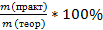    При получении продукта в газообразном или жидком состоянии часто определяют отношение не масс, а объемов готового вещества. В этом случае вычисляют объемную долю выхода продукта: ᶮ=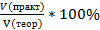 Контрольные заданияПодготовьте сообщенияПонятие об электролизе. Электролиз расплавов. Электролиз растворов. Электролитическое получение алюминия. Практическое применение электролиза.2.Гальванопластика. Гальваностегия. Рафинирование цветных металлов. (Указание: что это такое, применение).3.Катализ. Гомогенные и гетерогенные катализаторы. Промоторы. Каталитические яды. Ингибиторы (Указание: что это такое, применение).4.Производство аммиака: сырье, аппаратура, научные принципы.Решите задачиВНИМАНИЕ! Условие задач необходимо списывать. Задача 1.При соединении  железа с серой выделилась теплота, соответствующая 7,15 кДж. Составьте термохимическое уравнение этой реакции.Термохимическое уравнение реакции разложения известняка: СаСО3→ СаO+СО2 – 157 кДж. Какое количество теплоты затрачивается на разложение  известняка?При сжигании  цинка выделилась теплота, соответствующая 34,8 кДж. Составьте термохимическое уравнение этой реакции.Термохимическое уравнение реакции горения фосфора:4Р+5О2→2Р2О5 +3010 кДж. Сколько теплоты выделится при сгорании  фосфора?При соединении  алюминия с кислородом выделяется 547 кДж теплоты. Составьте термохимическое уравнение этой реакции.Термохимическое уравнение реакции оксида меди (II) с соляной кислотой: СuО + 2НСl→ СuCl2+Н2О +63,6 кДж. Какое количество теплоты выделится при растворении  оксида меди с соляной кислотой?Путем сжигания серы получено  оксида серы (IV), причем выделилась теплота, соответствующая 146,3 кДж. Составьте термохимическое уравнение этой реакции.Термохимическое уравнение реакции горения метана: СН4 + 2О2→ СО2+2Н2О +878 кДж. Какое количество теплоты выделится при сгорании  (н.у.) метана?При сжигании  магния выделилась теплота, соответствующая 152,5 кДж. Составьте термохимическое уравнение образования оксида магния.Термохимическое уравнение реакции сгорания ацетилена: 2С2Н2 + 5О2→ 4СО2+2Н2О +2610 кДж. Какое количество теплоты выделится при сгорании  ацетилена?При сжигании  цинка выделилась теплота, соответствующая 34,8 кДж. Составьте термохимическое уравнение этой реакции.Термохимическое уравнение реакции горения этилена: С2Н4 + 3О2→ 2СО2+2Н2О +1400 кДж. Какое количество теплоты выделится, если в реакцию вступило  кислорода?При соединении  алюминия с кислородом выделяется 547 кДж теплоты. Составьте термохимическое уравнение этой реакции.Термохимическое уравнение реакции сгорания ацетилена: 2С2Н2 + 5О2→ 4СО2+2Н2О +2610 кДж. Какое количество теплоты выделится, если будет израсходовано  ацетилена? Путем сжигания серы получено  оксида серы (IV), причем выделилась теплота, соответствующая 146,3 кДж. Составьте термохимическое уравнение этой реакции.Термохимическое уравнение реакции сгорания ацетилена: 2С2Н2 + 5О2→ 4СО2+2Н2О +2610 кДж. Какое количество теплоты выделится, если будет израсходовано 1моль ацетилена? При сжигании  магния выделилась теплота, соответствующая 152,5 кДж. Составьте термохимическое уравнение образования оксида магния.Термохимическое уравнение реакции горения этилена: С2Н4 + 3О2→ 2СО2+2Н2О +1400 кДж. Какое количество теплоты выделится, если в реакцию вступило  (н.у) кислорода?Термохимическое уравнение реакции горения этилена: С2Н4 + 3О2→ 2СО2+2Н2О +1400 кДж. Какое количество теплоты выделится, если в реакцию вступило 1 моль кислорода?При соединении  железа с серой выделилась теплота, соответствующая 7,15 кДж. Составьте термохимическое уравнение этой реакции.Термохимическое уравнение реакции разложения известняка: СаСО3→ СаO+СО2 – 157 кДж. Какое количество теплоты затрачивается на разложение  известняка?При сжигании  цинка выделилась теплота, соответствующая 34,8 кДж. Составьте термохимическое уравнение этой реакции.Термохимическое уравнение реакции горения фосфора:4Р+5О2→2Р2О5 +3010 кДж. Сколько теплоты выделится при сгорании  фосфора?При соединении  алюминия с кислородом выделяется 547 кДж теплоты. Составьте термохимическое уравнение этой реакции.Термохимическое уравнение реакции оксида меди (II) с соляной кислотой: СuО + 2НСl→ СuCl2+Н2О +63,6 кДж. Какое количество теплоты выделится при растворении  оксида меди с соляной кислотой?Путем сжигания серы получено  оксида серы (IV), причем выделилась теплота, соответствующая 146,3 кДж. Составьте термохимическое уравнение этой реакции.Термохимическое уравнение реакции горения метана: СН4 + 2О2→ СО2+2Н2О +878 кДж. Какое количество теплоты выделится при сгорании  (н.у.) метана?При сжигании  магния выделилась теплота, соответствующая 152,5 кДж. Составьте термохимическое уравнение образования оксида магния.Термохимическое уравнение реакции сгорания ацетилена: 2С2Н2 + 5О2→ 4СО2+2Н2О +2610 кДж. Какое количество теплоты выделится при сгорании  ацетилена?Термохимическое уравнение реакции горения этилена: С2Н4 + 3О2→ 2СО2+2Н2О +1400 кДж. Какое количество теплоты выделится, если в реакцию вступило  кислорода?Термохимическое уравнение реакции сгорания ацетилена: 2С2Н2 + 5О2→ 4СО2+2Н2О +2610 кДж. Какое количество теплоты выделится, если будет израсходовано  ацетилена? Термохимическое уравнение реакции сгорания ацетилена: 2С2Н2 + 5О2→ 4СО2+2Н2О +2610 кДж. Какое количество теплоты выделится, если будет израсходовано 1моль ацетилена? Термохимическое уравнение реакции горения этилена: С2Н4 + 3О2→ 2СО2+2Н2О +1400 кДж. Какое количество теплоты выделится, если в реакцию вступило  (н.у) кислорода?Термохимическое уравнение реакции горения этилена: С2Н4 + 3О2→ 2СО2+2Н2О +1400 кДж. Какое количество теплоты выделится, если в реакцию вступило 1 моль кислорода?Задача 2При прокаливании избытка оксида бария и 2,75 моль оксида кремния(IV) получили ВаSiО3. Вычислите массу полученной соли, если практический выход полученной соли составляет 95% от теоретического.При взаимодействии  оксида железа (III) и монооксида углерода СО получается  железа и выделяется углекислый газ. Рассчитайте практический выход (в %) железа.Цинк массой  окисляется  кислородом с образованием оксида цинка. Вычислите массу полученного оксида, если практический выход оксида составляет 85% от теоретического.Рассчитайте объем в л. (н.у.) оксида азота (IV), который можно получить окислением 58,5 моль азота, если практический выход составляет 39%.Рассчитайте, какую массу оксида серы (IV) можно получить при взаимодействии  серы с кислородом, если практический выход процесса равен 45%.Рассчитайте объем в л. (н.у.) кислорода, который можно получить, в процессе разложения  бертолетовой соли КСlО3 на КСl и О2, если практический выход кислорода составляет 89%.Какую массу меди можно получить при восстановлении углем  оксида меди (II), если массовая доля выхода меди составляет 85%?Вычислите объем в л. (н.у.) аммиака NН3, который можно получить, нагревая  хлорида аммония с избытком гидроксида кальция, если практический выход аммиака составляет 98 %. Продукты реакции: аммиак, хлорид кальция, вода. При нагревании нитрита аммония NН4NО2 образуется азот и вода. Вычислите объем азота (н.у.), который можно получить при разложении  нитрита аммония, если объемная доля выхода азота составляет 89%.Оксид бария взаимодействует с алюминием с образованием оксида алюминия и бария. Вычислите массовую долю выхода бария, если из  оксида бария было получено  бария.Фосфор массой  сгорает в кислороде с образованием оксида фосфора (V). Вычислите массу полученного оксида, если практический выход оксида составляет 95% от теоретического. Из  оксида кальция при взаимодействии с водой получили  гидроксида кальция. Вычислите массовую долю выхода гидроксида кальция.Азот объемом  (н.у.) прореагировал с водородом, взятым в избытке. Массовая доля выхода полученного аммиака составила 50 %. Рассчитайте объем полученного аммиака.Алюминий массой  окисляется  кислородом с образованием оксида алюминия. Вычислите массу полученного оксида, если практический выход оксида составляет 75% от теоретическогоРассчитайте, какой объем (н.у) водорода можно получить при растворении в разбавленной серной кислоте  железа, если объемная доля выхода водорода составляет 98 %.Гидроксид кальция реагирует с  азотной кислоты. Какая масса нитрата кальция получится, если массовая доля выхода составляет 98%?Из  оксида кальция при растворении в воде получили  гидроксида кальция. Вычислите массовую долю выхода гидроксида кальция.При взаимодействии  натрия с водой получили  водорода (н.у.). Вычислите объемную долю выхода газа (в %).Какую массу железа можно получить из  оксида железа (III) при восстановлении его оксидом углерода (II), если массовая доля выхода составляет 90 %. (продукты реакции: железо и углекислый газ).При прокаливании избытка оксида кальция и  оксида кремния(IV) получили СаSiО3. Вычислите массу полученной соли, если практический выход полученной соли составляет 85% от теоретического.При взаимодействии  оксида железа (III) и монооксида углерода СО получается  железа и выделяется углекислый газ. Рассчитайте практический выход (в %) железа. Рассчитайте, какой объем (н.у) водорода можно получить при растворении в разбавленной соляной кислоте 6,5 цинка, если объемная доля выхода водорода составляет 90 %.Рассчитайте объем в л. (н.у.) оксида азота (IV), который можно получить окислением кислородом  азота, если практический выход составляет 90 %.Рассчитайте, какую массу оксида серы (IV) можно получить при взаимодействии  серы с кислородом, если практический выход процесса равен 75%.Рассчитайте объем в л. (н.у.) кислорода, который можно получить, в процессе разложения 2,5 моль бертолетовой соли КСlО3 на КСl и О2, если практический выход кислорода составляет 80%.Какую массу меди можно получить при восстановлении углем  оксида меди (II), если массовая доля выхода меди составляет 75%?Вычислите объем в л. (н.у.) аммиака NН3, который можно получить, нагревая 2 моль хлорида аммония с избытком гидроксида кальция, если практический выход аммиака составляет 98 %. Продукты реакции: аммиак, хлорид кальция, вода. При нагревании нитрита аммония NН4NО2 образуется азот и вода. Вычислите объем азота (н.у.), который можно получить при разложении  нитрита аммония, если объемная доля выхода азота составляет 89%.Оксид бария взаимодействует с алюминием с образованием оксида алюминия и бария. Вычислите массовую долю выхода бария, если из  оксида бария было получено  бария.Фосфор количеством 1 моль сгорает в кислороде с образованием оксида фосфора (V). Вычислите массу полученного оксида, если практический выход оксида составляет 95% от теоретического.Магний массой  сгорает в кислороде с образованием оксида магния. Вычислите массу полученного оксида, если практический выход оксида составляет 75% от теоретического.Рассчитайте, какой объем (н.у) водорода можно получить при растворении в разбавленной серной кислоте 5,5 моль цинка, если объемная доля выхода водорода составляет 88 %.Рассчитайте объем в л. (н.у.) оксида азота (IV), который можно получить окислением кислородом  азота, если практический выход составляет 98 %.Гидроксид натрия реагирует с  азотной кислоты. Какая масса нитрата натрия получится, если массовая доля выхода соли составляет 98%?Тема 1.7. Металлы и неметаллыТиповой пример решения задачиЗадача.  Вычислите массу осадка, полученного действием раствора, содержащего  сульфата меди (II), на раствор, содержащий  гидроксида натрия.   Количества, массы и объемы (для газов) реагентов не всегда берутся стехиометрическими, т.е. в соответствии с уравнением реакции и расчетным уравнением.    Чаще один реагент берется в избытке, а следовательно, другой реагент окажется в недостатке. Избыток реагента вступать в реакцию не будет.     Расчет получаемых количеств, масс и объемов (для газов) продуктов проводят только по реагенту в недостатке.Контрольные заданияПодготовьте сообщенияКоррозия металлов: химическая и электрохимическая. Зависимость скорости коррозии от условий окружающей среды. Классификация коррозии металлов по различным признакам. Способы защиты металлов от коррозии.Производство чугуна и стали. (Указание: что такое чугун, сталь, их получение).Получение неметаллов фракционной перегонкой жидкого воздуха и электролизом растворов или расплавов электролитов. (Указание: на конкретных примерах).Силикатная промышленность.( Указание:  сырье, получаемые продукты, их применение).Производство серной кислоты. (Указание:  сырье, аппаратура, научные принципы).Решите задачиВНИМАНИЕ! Условие задач необходимо списывать.Рассчитайте массу осадка, которая образуется при сливании растворов, один из которых содержит  нитрата бария, а второй  сульфата калия.К раствору, в котором находится  нитрата алюминия, прилили раствор, содержащий  гидроксида натрия. Рассчитайте массу образовавшегося осадка.Какой объём газа (н.у.) выделяется, если к раствору, содержащему  карбоната натрия, прилить раствор, содержащий  азотной кислоты?Рассчитайте, какая масса нитрата магния получится при взаимодействии  оксида магния с раствором, содержащим  азотной кислоты.К раствору, содержащему  сульфата меди (II) прибавили  железных опилок. Рассчитайте массу выделившейся меди.Определите массу осадка, которая образуется при сливании раствора, содержащего   хлорида бария и раствора, содержащего  сульфата натрия.К раствору, в котором находится  сульфата железа (III) прилили раствор, содержащий 6г гидроксида натрия. Вычислить массу образовавшегося осадка.К раствору, содержащему  сульфата меди (II), прибавили  железных опилок. Какая масса меди выделится при этом?Какова масса осадка, образующегося  при сливании раствора содержащего  гидроксида натрия с раствором, содержащим 3 моль сульфата меди (II)?Какой объём  газа(н.у.) выделится при сливании раствора, содержащего  соляной кислоты с раствором карбоната натрия, содержащим 0,5 моль этой соли?Слили раствор, в котором находится   серной кислоты с раствором нитрата бария, содержащим  соли. Рассчитайте массу образовавшегося осадка. оксида магния обработали раствором, содержащим  азотной кислоты. Какая масса соли образовалась при  этом?Рассчитайте массу сульфата бария, образующегося при взаимодействии раствора, содержащего  серной кислоты с раствором хлорида бария, содержащим 2 моль этой соли.Какая масса нитрата цинка образуется при взаимодействии  оксида цинка с раствором, содержащим  азотной кислоты?Рассчитайте массу гидроксида меди (II), полученного в результате взаимодействия  гидроксида натрия и  сульфата меди (II).Оксид кальция массой  обработали раствором, содержащим  азотной кислоты. Установите массу образовавшейся соли.Рассчитайте массу серы в реакции 2Н2S+SO2= 3S + 2H2O, если смешано по  (н.у.) обоих газов. фосфора сожгли в  (н.у.) кислорода. Определите массу полученного оксида фосфора (V).Реагируют  меди и  серы. Установите массу продукта – сульфида меди (II).Серная кислота массой  полностью прореагировала с  гидроксида натрия. Какая масса соли при этом образовалась?Какой объем (н.у.) углекислого газа выделится при действии раствора, содержащего  соляной кислоты, на  карбоната кальция?Вычислите массу соли, получающуюся при действии на  гидроксида железа (III) раствором, содержащим  азотной кислоты.На  оксида кальция подействовали раствором, содержащим  азотной кислоты. Найдите массу образовавшегося нитрата кальция.На  металлического магния подействовали раствором, содержащим  соляной кислоты. Вычислите объем (н.у.) образовавшегося водорода.На  алюминия подействовали  серы. Найдите массу образовавшегося сульфида алюминия.На раствор, содержащий   карбоната натрия, подействовали раствором, содержащим  серной кислоты. Вычислите массу образовавшейся соли. оксида алюминия реагирует с раствором, содержащим  серной кислоты. Вычислите массу полученной в ходе реакции воды. оксида меди (II) обработали раствором, содержащим  серной кислоты. Какая масса соли при этом образуется? железа сожгли в  хлора (н.у.). Вычислите массу образовавшегося хлорида железа (III). гидроксида натрия взаимодействует с  сульфата меди (II). Вычислите массу образовавшегося осадка.К раствору, содержащему  нитрата бария, добавлен раствор, содержащий  сульфата натрия. Какая масса осадка при этом получается?К раствору, содержащему  хлорида бария, добавили раствор, содержащий  серной кислоты. Определите массу осадка. оксида кальция обработали раствором, содержащим  азотной кислоты. Какова масса полученной соли?К раствору, в котором находится  сульфата железа (III) прилили раствор, содержащий 6г гидроксида натрия. Вычислить массу образовавшегося осадка.РАЗДЕЛ 2. ОРГАНИЧЕСКАЯ ХИМИЯТема 2.1. Основные понятия органической химии и теория строения органических соединенийКонтрольные заданияПодготовьте сообщенияПонятие о субстрате и реагенте. ( Указание: раскрыть понятия). Реакции окисления и восстановления органических веществ.(Указание: конкретные примеры). Сравнение классификации соединений и классификации реакций в неорганической и органической химии.(Указание: написать, какие есть основные классы неорганических веществ и органических веществ; написать, какие есть типы химических реакций в неорганической и органической химии).Тема 2.2. Углеводороды и их природные источникиТиповой пример решения задачиЗадача. Относительная плотность органического вещества по водороду равна 27. Вещество содержит 89% углерода и 11% водорода. Определите формулу вещества.Контрольные заданияПодготовьте сообщенияРеакция полимеризации винилхлорида. Поливинилхлорид и его применение.(Указание: написать уравнение реакции полимеризации винилхлорида, физические свойства поливинилхлорида, его применение).Тримеризация ацетилена в бензол. Понятие об экстракции. Восстановление нитробензола в анилин. Гомологический ряд ареновТолуол. Нитрование толуола. Тротил.Основные направления промышленной переработки природного газа.Попутный нефтяной газ, его переработка.Процессы промышленной переработки нефти: крекинг, риформинг. Октановое число бензинов и цетановое число дизельного топлива.Коксохимическое производство и его продукция.Решите задачиВНИМАНИЕ! Условие задач необходимо списывать. Задача 1.Выведите молекулярную формулу вещества, содержащего 85,7 % углерода и 14,3% водорода. Плотность паров по водороду равна 21.Определите молекулярную формулу газообразного вещества, если его плотность по воздуху равна 2, а массовая доля углерода 82,76% и водорода 17,24%.Найти молекулярную формулу газообразного вещества, содержащего 93,75% углерода и 6,25% водорода, если плотность этого вещества по воздуху равна 4,41. Найдите молекулярную формулу углеводорода, массовая доля углерода в котором составляет 80%, относительная плотность вещества по водороду равна 15.Найдите молекулярную формулу алкена, массовая доля водорода в котором составляет 14,3%, относительная плотность этого вещества по водороду равна 21.Найдите молекулярную формулу углеводорода, содержащего 82,8% углерода и 17,2% водорода. Относительная плотность вещества по воздуху равна 2. Найдите молекулярную формулу углеводорода, массовая доля углерода в котором составляет 75%, относительная плотность углеводорода по азоту равна 0,572.Найдите молекулярную формулу углеводорода, содержащего 15,79 % водорода. Относительная плотность паров этого вещества по воздуху равна 3,93.Найдите молекулярную формулу углеводорода, массовая доля водорода в котором составляет 25%, относительная плотность углеводорода по кислороду равна 0,5.Найдите молекулярную формулу углеводорода, массовая доля водорода в котором составляет 20%, относительная плотность углеводорода по воздуху равна 1,035.Найдите молекулярную формулу алкена, массовая доля углерода в котором составляет 85,7%, относительная плотность этого алкена по азоту равна 2.Найдите молекулярную формулу углеводорода, массовая доля углерода в котором составляет 85,7%, относительная плотность этого углеводорода по оксиду углерода (IV) равна 1,593.Выведите молекулярную формулу алкина, содержащего 11,1% водорода. Плотность паров его по воздуху равна 1,863.Выведите молекулярную формулу алкина, содержащего 90% углерода. Плотность паров его по водороду равна 20.Массовая доля углерода в алкене составляет 85,71%. Относительная плотность паров этого вещества по воздуху равна 1,931. Найдите молекулярную формулу алкена.Массовые доли углерода и водорода равны соответственно 92,31% и 7,69%. Плотность паров его по водороду равна 39. Найдите молекулярную формулу этого углеводорода.Определите молекулярную формулу газообразного вещества, если его плотность по воздуху равна 2, а массовая доля углерода 82,76% и водорода 17,24%.Найти молекулярную формулу газообразного вещества, содержащего 93,75% углерода и 6,25% водорода, если плотность этого вещества по воздуху равна 4,41. Найдите молекулярную формулу углеводорода, массовая доля углерода в котором составляет 80%, относительная плотность вещества по водороду равна 15.Найдите молекулярную формулу алкена, массовая доля водорода в котором составляет 14,3%, относительная плотность этого вещества по водороду равна 21.Найдите молекулярную формулу углеводорода, содержащего 82,8% углерода и 17,2% водорода. Относительная плотность вещества по воздуху равна 2. Найдите молекулярную формулу углеводорода, массовая доля углерода в котором составляет 75%, относительная плотность углеводорода по азоту равна 0,572.Найдите молекулярную формулу углеводорода, содержащего 15,79 % водорода. Относительная плотность паров этого вещества по воздуху равна 3,93.Найдите молекулярную формулу углеводорода, массовая доля водорода в котором составляет 25%, относительная плотность углеводорода по кислороду равна 0,5.Найдите молекулярную формулу углеводорода, массовая доля водорода в котором составляет 20%, относительная плотность углеводорода по воздуху равна 1,035.Найдите молекулярную формулу алкена, массовая доля углерода в котором составляет 85,7%, относительная плотность этого алкена по азоту равна 2.Найдите молекулярную формулу углеводорода, массовая доля углерода в котором составляет 85,7%, относительная плотность этого углеводорода по оксиду углерода (IV) равна 1,593.Выведите молекулярную формулу алкина, содержащего 11,1% водорода. Плотность паров его по воздуху равна 1,863.Выведите молекулярную формулу алкина, содержащего 90% углерода. Плотность паров его по водороду равна 20.Массовая доля углерода в алкене составляет 85,71%. Относительная плотность паров этого вещества по воздуху равна 1,931. Найдите молекулярную формулу алкена.Массовые доли углерода и водорода равны соответственно 92,31% и 7,69%. Плотность паров его по водороду равна 39. Найдите молекулярную формулу этого углеводорода.Определите молекулярную формулу газообразного вещества, если его плотность по воздуху равна 2, а массовая доля углерода 82,76% и водорода 17,24%.Найти молекулярную формулу газообразного вещества, содержащего 89% углерода и 11% водорода, если плотность этого вещества по водороду равна 27.Задача 2.Какой объем (н.у.) водорода необходимо затратить для гидрирования 0,1 моль этилена?Определите, какой объем кислорода (н.у.) затратится на полное сгорание  метана?Какой объем пропена (н.у.)  будет израсходован в реакции с водородом, если образуется 7,15 моль пропана? карбида кальция растворили в воде. Какой объем (н.у.) ацетилена при этом выделится? Сколько кислорода необходимо для сжигания метана количеством вещества 0,1 моль?Сколько граммов брома может присоединиться к этилену объемом  при нормальных условиях?При термическом разложении метана объемом  (н.у.) получают водород. Определите объем (н.у.) выделившегося водорода.Рассчитайте, какой объем кислорода (н.у.) израсходуется на полное сгорание  ацетилена? Какой объем (н.у.) оксида углерода (IV) выделится при сгорании в кислороде бензола количеством вещества 0,5 моль?Сколько литров кислорода (н.у.) необходимо для сжигания метана массой ?Какой объем водорода (н.у.) необходимо затратить для гидрирования  этилена?Какой объем водорода (н.у.) потребуется для гидрирования бензола массой  в циклогексан?Сколько литров кислорода необходимо для сжигания метана объемом  (н.у.)?Определите массу сажи, образующуюся при разложении метана объемом  (н.у.).Сколько литров кислорода (н.у.) необходимо для полного сгорания ацетилена массой ?Сколько литров кислорода при нормальных условиях расходуется на сжигание 1 моль пропена?Вычислите объем этана, который можно получить из этилена объемом 10л при нормальных условиях путем насыщения его водородом?Вычислите объем кислорода (н.у.), необходимый для сжигания бензола массой .Определите, какой объем кислорода (н.у.) затратится на полное сгорание  этана?Рассчитайте, какой объем углекислого газа (н.у.) выделится при сгорании в кислороде 0,5 моль метана?Определите объем бутена (н.у.) необходимый для получения 8 моль бутана по реакции с водородом?Рассчитайте объем газа (н.у.), полученного действием избытка воды на  технического карбида кальция. Рассчитайте, какой объем кислорода (н.у.) израсходуется на полное сгорание 2,5 моль ацетилена?Какой объем (н.у.) водорода необходимо затратить для гидрирования  этилена?Определите, какой объем кислорода (н.у.) затратится на полное сгорание  метана?Какой объем пропена (н.у.) будет израсходован в реакции с водородом, если образуется  пропана? карбида кальция растворили в воде. Какой объем (н.у.) ацетилена при этом выделится? Сколько кислорода необходимо для сжигания метана количеством вещества 0,5 моль?Сколько граммов брома может присоединиться к этилену объемом  при нормальных условиях?Сколько моль углекислого газа (н.у.) выделится при полном сгорании ацетилена массой 2,6г?Сколько литров кислорода при нормальных условиях расходуется на сжигание 3л пропина?Вычислите объем этана, который можно получить из этилена объемом  при нормальных условиях путем насыщения его водородом?Вычислите объем кислорода (н.у.), необходимый для сжигания бензола количеством 4 моль.Рассчитайте, какой объем углекислого газа (н.у.) выделится при сгорании в кислороде  метана?Тема 2.3 Кислородосодержащие органические соединенияКонтрольные заданияПодготовьте сообщенияМетиловый спирт и его использование в качестве химического сырья. Токсичность метанола и правила техники безопасности при работе с ним. Этиленгликоль и его применение. Токсичность этиленгликоля и правила техники безопасности при работе с ним.Получение фенола из продуктов коксохимического производства и из бензола.Поликонденсация формальдегида с фенолом в фенолоформальдегидную смолу. (Указание: написать уравнение). Ацетальдегид. Понятие о кетонах на примере ацетона. Применение ацетона в технике и промышленности.6. Многообразие карбоновых кислот (щавелевая кислота как двухосновная, акриловая кислота как непредельная, бензойная кислота как ароматическая). (Указание: формулы кислот, их применение).7. Пленкообразующие масла. Замена жиров в технике непищевым сырьем. Синтетические моющие средства.8. Молочнокислое брожение глюкозы. Кисломолочные продукты. Силосование кормов.9.  Нитрование целлюлозы. Пироксилин.Решите задачиВНИМАНИЕ! Условие задач необходимо списывать. Задача 1. Глюкозу массой  растворили в  воды. Вычислите массовую долю глюкозы в получившемся растворе.Задача 2.Вычислите массу уксусной кислоты, затраченную на реакцию с раствором гидроксида натрия массой  с массовой долей щелочи 25%. Задача 3. Какой объем водорода (н.у.) выделится при взаимодействии уксусной кислоты с  магния, содержащего 20% примесей?Задача 4. Какая масса фенолята натрия может быть получена при взаимодействии фенола массой  с раствором гидроксида натрия, содержащего  NаОН.Задача 5. Какой объем углекислого газа (н.у.) образуется при спиртовом брожении глюкозы массой 250г, если объемная доля выхода газа составляет 95%? Тема 2.4. Азотосодержащие органические соединения. ПолимерыКонтрольные заданияПодготовьте сообщенияАминокапроновая кислота. Капрон как представитель полиамидных волоконИспользование гидролиза белков в промышленности. Поливинилхлорид, политетрафторэтилен (тефлон). (Указание: состав,  физические свойства, применение).Фенолоформальдегидные пластмассы. (Указание: состав,  физические свойства, применение).Целлулоид. (Указание: что это такое, применение).Промышленное производство химических волокон.РАЗДЕЛ 3. ХИМИЯ И ЖИЗНЬТема 3.1. Химия и жизньКонтрольные заданияПодготовьте сообщенияВитамины. ( Указание: как грамотно  принимать витамины. Проблемы сохранения витаминов в пище).Моющие и чистящие средства, их значение в жизни человека.  ( Указание: примеры моющих и чистящих средств, правила безопасной работы со средствами бытовой химии).Химические вещества как строительные и поделочные материалы. ( Указание: химические вещества, используемые в полиграфии, живописи, скульптуре, архитектуре, их назначение).Литература.Габриелян О.С., Остроумов И.Г. Химия (10 кл.). М. ОЛМА, 2010Габриелян О.С., Остроумов И.Г. Химия (11 кл.). М. ОЛМА, 20103.Габриелян О.С. Химия: учеб. для студ. проф. учеб. заведений / О.С.Габриелян, И.Г. Остроумов. – М., 2012.Ерохин Ю.М., Химия (учебник) – М.: Издательский центр «Академия», 2005.- 384 с.Ерохин Ю.М.. Сборник задач и упражнений по химии (с дидактическим материалом)- М: Издательский центр «Академия», 2005.- 304 с.ПРИЛОЖЕНИЕ 1Периодическая система химических элементов Д.И.МенделееваПРИЛОЖЕНИЕ 2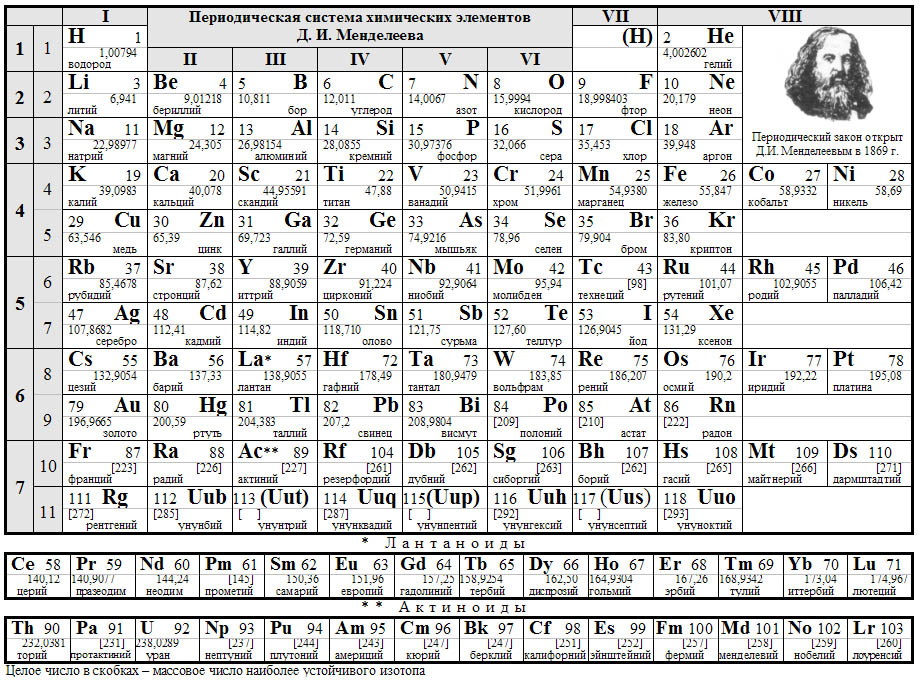 Растворимость кислот, оснований и солей в водеПоследовательность действийПример выполнения действий1.Запишите условие и требование задачи с помощью общепринятых обозначенийДано:m(NаOH)=8гНайти:m(Cu(OH)2)-?2.Составьте уравнение химической реакцииРешение:CuSO4+2 NаOH= Cu(OH)2+Na2SO43.В уравнении подчеркните формулы       веществ,  которые записаны в «Дано» и «Найти» CuSO4+2 NаOH= Cu(OH)2+Na2SO4Под подчеркнутыми формулами подписать по коэффициентам «моли»CuSO4+2 NаOH=Cu(OH)2+Na2SO4                     2 моль                 1 мольВычислите количество вещества n, которое записано в «Дано»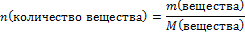 n(NаOH) =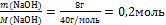 Подпишите найденное n под формулой этого веществаCuSO4+2 NаOH= Cu(OH)2+Na2SO4                    2 моль                 1 моль                    0,2 мольПод формулой вещества, массу которого надо найти, поставьте х мольCuSO4+2 NаOH= Cu(OH)2+Na2SO4                    2 моль                 1 моль                    0,2 моль               х мольИз полученной пропорции выразите х                    2 моль                 1 моль                    0,2 моль               х моль   х = – 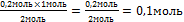                 это количество вещества n( Cu(OH)2)Зная n(Cu(OH)2) найдите массу Cu(OH)2 m=nMm(Cu(OH)2)= n Cu(OH)2 M Cu(OH)2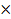 M Cu(OH)2 =64+(16+1)2=98г/мольm(Cu(OH)2)=0,198г/моль=9,8гЗапишите ответОтвет: m(Cu(OH)2)=9,8гАзотной кислоты                               Оксида алюминияГидроксида железа (III)Сульфата барияГидроксида алюминияУгольной кислотыСоляной кислотыКарбоната натрияОксида калия Хлорида железа (II)Фосфорной кислотыСульфата натрияОксида серы (IV)Нитрата барияСульфата меди (II)АммиакаКарбоната кальцияОксида фосфора (V)Гидроксида кальцияОксида серебраНитрата магнияГидроксида магнияКарбоната барияСульфата калияОксида меди (II)Нитрата натрияХлорида цинкаНитрата серебраОксида магнияФосфата алюминияСульфида натрияГидроксида цинкаХлорида железа (III)Хлорида барияСО2Н2SNH3Н3РО4СН4Н2ОNa2SO4Na2SHNO3HBrС2Н4СаF2К2СО3SO2Ag2ONO2C2H6HFNа3РО4Н2СО3CuOAg2OВа(ОН)2СаОN2O5ZnOK2SO3COFe2O3HClAl2O3H2SiO3K2ОKOHПоследовательность действийПример выполнения действий1.Запишите условие и требование задачи с помощью общепринятых обозначенийДано:m(СаСО3)=600гW(примесей)=10%Найти:m(CаO)-?2.Составьте уравнение химической реакцииРешение:СаСО3 = СаО+СО23.В уравнении подчеркните формулы       веществ,  которые записаны в «Дано» и «Найти»СаСО3 = СаО+СО24.Найдите массу чистого вещества (освободиться от примесей)600г   -  100%Х г     -  10%       Х= - масса примесей,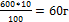  Тогда масса чистого СаСО3 равна 600-60=540г5.Под подчеркнутыми формулами подпишите по коэффициентам «моли»СаСО3 = СаО+СО2  1 моль             1 моль6.Вычислите количество вещества n, которое записано в «Дано». Для расчета берите уже массу чистого вещества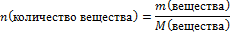 n(СаСО3) =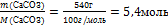 7.Подпишите найденное n под формулой этого веществаСаСО3 = СаО+СО2  1 моль             1 моль5,4 моль8.Под формулой вещества, массу которого надо найти, поставьте х мольСаСО3 = СаО+СО2  1 моль             1 моль5,4 моль            х моль9.Из полученной пропорции выразите х                   1 моль                 1 моль                  5,4 моль               х моль   х = – 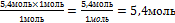                 это количество вещества n(СаО)10.Зная n( CаО) найдите массу CаO m=nMm(CаO)= n (CаO) M (СаО)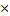 M (CаО) =40+16=56г/мольm(СаО)=5,4г/моль=302,4г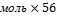 11.Запишите ответОтвет: m(СаО)=302,4гПоследовательность действийПример выполнения действий1.Запишите условие и требование задачи с помощью общепринятых обозначенийДано:m(КОН)=40 гm(воды)=160 г Найти:W (КОН)-?2. Запишите формулу нахождения массовой доли вещества в растворе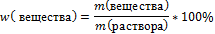 3.Вычислите общую массу раствораm(раствора)=m(КОН)+m(Н2О)m(раствора)=40+160=200г4.Подставьте известные величины в формулу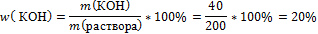 5.Запишите ответОтвет: 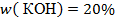 Последовательность действийПример выполнения действий1.Запишите условие и требование задачи с помощью общепринятых обозначенийДано:Mр-ра(NаОН)=100гW(NаОН)=10%Найти:m(Н2О)-?2.Составьте уравнение химической реакцииРешение:2NаОН + Н2SO4 = Nа2SO4+2Н2О3.В уравнении подчеркните формулы       веществ,  которые записаны в «Дано» и «Найти»2NаОН + Н2SO4 = Nа2SO4+2Н2О4.Найдите массу NаОН в растворе100г   -  100%Х г     -  10%       Х= – масса NаОН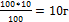 5.Под подчеркнутыми формулами подписать по коэффициентам «моли»2NаОН + Н2SO4 = Nа2SO4+2Н2О 2 моль                                                            2 моль6.Вычислите количество вещества n, которое записано в «Дано». n(NаОН) =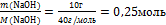 7.Подпишите найденное n под формулой этого вещества2NаОН + Н2SO4 = Nа2SO4+2Н2О 2 моль                                                            2 моль0,25 моль8.Под формулой вещества, массу которого надо найти, поставьте х моль2NаОН + Н2SO4 = Nа2SO4+2Н2О 2 моль                                                            2 моль0,25 моль                                                         х моль 9.Из полученной пропорции выразите х                  2 моль                 2 моль                 0,25 моль              х моль   х = – 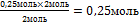                 это количество вещества n(Н2О)10.Зная n(Н2О) найдите массу Н2Оm=nMm (Н2О)= n (Н2О) M (Н2О)M (Н2О) =12+16=18г/мольm(Н2О)=0,25г/моль=4,5г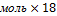 11.Запишите ответОтвет: m(Н2О)=4,5гПоследовательность действийПример выполнения действий1.Запишите условие и требование задачи с помощью общепринятых обозначенийДано:m(Н2)=12 гНайти:Q - ?2.Составьте уравнение химической реакции. Решение:2Н2 + O2 = 2Н2О+ 571,6 кДж3.В уравнении подчеркните, что записано в «Дано» 2Н2 + O2 = 2Н2О+ 571,6 кДж4.Под подчеркнутой формулой подпишите число моль: 2Н2 + O2 = 2Н2О+ 571,6 кДж2 моль                                      5.Вычислите количество вещества n, которое записано в «Дано». n(Н2) =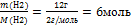 6.Подпишите найденное n под формулой этого вещества2Н2 + O2 = 2Н2О+ 571,6 кДж2 моль                                     6 моль7.Составьте пропорцию:при сгорании 2 моль       выделится       571,6 кДж  теплотыпри сгорании 6 моль        выделится      х кДж  теплоты8.Из полученной пропорции выразите х                 1 моль               571,6 кДж                6 моль               х кДж   х = –  это Q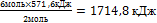 9. Запишите ответQ=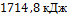 Последовательность действийПример выполнения действий1.Запишите условие и требование задачи с помощью общепринятых обозначенийДано:m(Мg)=1 гQ=25,6 кДжНайти:Q' - ?2. Чтобы составить термохимическое уравнение реакции, нужно вычислить тепловой эффект реакции, написать уравнение горения магния и указать в нем значение этой величины.3.Составьте уравнение химической реакции.    Решение:2Мg + O2 = 2МgО4.При анализе условия и уравнения горения магния делают вывод, что, для того чтобы найти тепловой эффект реакции, нужно вычислить количество теплоты, которое выделится при сгорании 2 моль5.В уравнении подчеркните, что записано в «Дано» 2Мg + O2 = 2МgО6.Под подчеркнутой формулой подпишите число моль: 2Мg + O2 = 2МgО2 моль                                      7.Вычислите количество вещества n, которое записано в «Дано». n(Мg) =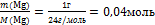 8.Подпишите найденное n под формулой этого вещества2Мg + O2 = 2МgО2 моль                                      0,04 моль              9.Составьте пропорцию:при сгорании 0,04  моль магния       выделится       25,6 кДж  теплотыпри сгорании 2 моль магния       выделится      х кДж  теплоты10.Из полученной пропорции выразить х                 0,04 моль               25,6 кДж                2 моль               х кДж   х = 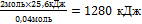 11. Запишите ответ2Мg + O2 = 2МgО + 1280 кДжПоследовательность действийПример выполнения действий1.Запишите условие и требование задачи с помощью общепринятых обозначенийДано:m(НNО3)=252 гᶮ(соли)=90%Найти:m(соли)-?2.Составьте уравнение химической реакции.    Рассчитайте массу соли по уравнению – это теоретическая масса солиРешение:NаОН + НNO3 = NаNO3+Н2О3.В уравнении подчеркните формулы       веществ,  которые записаны в «Дано» и «Найти»NаОН + НNO3 = NаNO3+Н2О5.Под подчеркнутыми формулами подпишите по коэффициентам число мольNаОН + НNO3 = NаNO3+Н2О                     1 моль             1 моль6.Вычислите количество вещества n, которое записано в «Дано». n(НNO3) =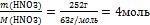 7.Подпишите найденное n под формулой этого веществаNаОН + НNO3 = NаNO3+Н2О                     1 моль             1 моль                     4 моль             8.Под формулой вещества, массу которого надо найти, поставьте х мольNаОН + НNO3 = NаNO3+Н2О                     1 моль             1 моль                     4 моль             х моль9.Из полученной пропорции выразите х                 1 моль                1 моль                 4 моль               х моль   х = – 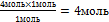                 это количество вещества n(NаNO3)10.Зная n(NаNO3) найдите массу NаNO3m=nMm (NаNO3)= n (NаNO3) M (NаNO3)M (NаNO3=23+ 14+16=85г/моль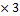 m(NаNO3)=4г/моль=340г – теоретическая масса соли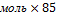 11.Вычислите практическую массу полученной соли   - 100%Х г      - 90%   х = - практическая масса NаNO3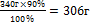 11.Запишите ответОтвет: m (NаNO3) =306 гПоследовательность действийПример выполнения действий1.Запишите условие и требование задачи с помощью общепринятых обозначенийДано:m(СuSO4)=8гm(NaOH)=10гНайти:m(Cu(OН)2)-?2.Составьте уравнение химической реакцииРешение:СuSO4 + 2NaOH = Cu(OН)2 + Na2SO4 3.В уравнении подчеркните формулы       веществ,  которые записаны в «Дано» и «Найти»СuSO4 + 2NaOH = Cu(OН)2 + Na2SO44.Под подчеркнутыми формулами подпишите по коэффициентам число мольСuSO4 + 2NaOH = Cu(OН)2 + Na2SO41 моль             2 моль                  1 моль5.Под формулой вещества, массу которого надо найти поставьте х мольСuSO4 + 2NaOH = Cu(OН)2 + Na2SO41 моль             2 моль                  1 моль                                                     х моль6.Вычислите количество веществ n, которые записаны в «Дано». n(СuSO4) = – то, что есть по условию задачи 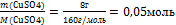 n(NaOH) = - то, что есть по условию задачи 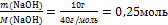 7.Подпишите найденное n под формулами этих веществСuSO4 + 2NaOH = Cu(OН)2 + Na2SO41 моль           2 моль                1 моль0,05 моль     0,25 моль            х моль8. Найдите, какое из исходных веществ СuSO4 или  NaOH взято в избытке, составив пропорцию (х можно подставить или под СuSO4 или  NaOH)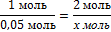 Х= - должно быть NaOH, а его 0,25 моль, значит NaOH дан в избытке. Далее расчет ведем по недостатку, т.е по СuSO4.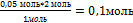 9.Выразите х уже через СuSO4.СuSO4 + 2NaOH = Cu(OН)2 + Na2SO41 моль           2 моль                1 моль0,05 моль     0,25 моль            х моль10.Из полученной пропорции выразите х                   1 моль                 1 моль                  0,05 моль               х моль   х = – 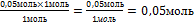                 это количество вещества n(Cu(OН)2)11.Зная n(Cu(OН)2) найдите массу Cu(OН)2m=nMm(Cu(OН)2)= n (Cu(OН)2) M (Cu(OН)2)M (Cu(OН)2) =64+17 =98г/моль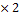 m(Cu(OН)2)=0,05г/моль=4,9г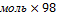 12.Запишите ответОтвет: m(Cu(OН)2)=4,9гПоследовательность действийПример выполнения действий1.Запишите условие и требование задачи с помощью общепринятых обозначенийДано:W(С)=89%W(Н)= 11%dН2(в-ва) = 27Найти:СхНу2.Запишите формулу вычисления массовой доли элемента в веществеРешение: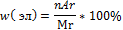 Где n-число атомов элемента в веществе;Ar – относительная атомная масса элемента;Мr – молярная масса вещества3. Запишите формулу вычисления молярной массы вещества через относительную плотность газовМr(вещества) = D(газа) • Mr(газа)Вычислите молярную массу веществаМr= dН2×М(Н2)Мr(вещества)= 27×2=545.Подставьте все значения в формулу 
 и найдите n углерода и водорода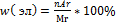 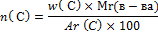 =4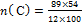 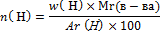 =6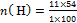 6.Запишите ответОтвет: С4Н6ионыH+Li +NH 4+K +Na +Ag +Ba 2+Ca 2+Mg 2+Zn 2+Mn 2+Cu 2+Cu +Hg +Hg 2+Pb 2+Fe 2+Fe 3+Al 3+Cr 3+Bi 3+Sn 2+Sr 2+OH -РРРР-РМННННН--НННННННМNO 3-РРРРРРРРРРРРРРРРРРРРР-РF -РРРРРРМННММН-НМНМРРРНРМCl -РРРРРНРРРРРРРНРМРРРР-РРBr -РРРРРНРРРРРР-НММРРРР-РРI -РРРРРНРРРРР--Н-НРРР--МРS 2-РРРРРН---ННН-ННННН--ННРSO 32-РРРРРМММММН-НН-НМ---НННSO 42-РРРРРМНМРРРРРМ-МРРРРРРНCO 32-РРРРРММНМ-Н--НННН---Н-НSiO 32-НРРРРННМ-НН----НН---Н-НPO 43-РНРРРНННМННННННННМНННННCrO 42-РРРРРННМРННН---Н----Н-МCH 3 COO -РРРРРРРРРРРРРРРРРРРРРРРР - растворимыеР - растворимыеР - растворимыеМ - малорастворимыеМ - малорастворимыеМ - малорастворимыеМ - малорастворимыеМ - малорастворимыеН - нерастворимыеН - нерастворимыеН - нерастворимыеН - нерастворимыеН - нерастворимые- разлагаются водой или не существуют- разлагаются водой или не существуют- разлагаются водой или не существуют- разлагаются водой или не существуют- разлагаются водой или не существуют- разлагаются водой или не существуют- разлагаются водой или не существуют- разлагаются водой или не существуют- разлагаются водой или не существуют- разлагаются водой или не существуют- разлагаются водой или не существуют